Minigroup RubricPlease assess each team to the best of your ability using the rubric below. Top of Form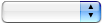 Has the team posted their company name, logo, photo and slogan? *This question is about the team's COMPLETION OF TASKS.How frequently is this team commenting on their own Minigroup? *This question is about the team's FREQUENCY OF COMMENTS.How frequently did this team post on other team's Minigroups? *This question is about the team's FREQUENCY OF COMMENTS.How frequently was this team posting updates about the ROV? *This question is about the team's FREQUENCY OF COMMENTS.How meaningful were the team's posts? *This question is about the team's CONTENT OF COMMENTS.How consistently did this team provide positive and encouraging comments? *This question is about the team's CONTENT OF COMMENTS.How consistently do this team's posts show self-reflection and improvement? *This question is abouth the team's GROWTH.DISCRETIONARY BONUSWas this team all over it, going above and beyond?Bottom of Form01234None presentSelect a value from a range of 0,None present, to 4,All present,.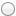 All present01234NeverSelect a value from a range of 0,Never, to 4,Frequently,.Frequently01234NeverSelect a value from a range of 0,Never, to 4,Frequently,.Frequently01234NeverSelect a value from a range of 0,Never, to 4,Frequently,.Frequently01234Not at all meaningfulSelect a value from a range of 0,Not at all meaningful, to 4,Very Meaningful,.Very Meaningful01234NeverSelect a value from a range of 0,Never, to 4,Consistently,.Consistently01234NeverSelect a value from a range of 0,Never, to 4,Consistently,.Consistently01234567BoringSelect a value from a range of 0,Boring, to 7,Wicked Memes!,.AWESOME!